проєкт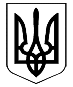 ВЕЛИКОДИМЕРСЬКА СЕЛИЩНА РАДАБРОВАРСЬКОГО РАЙОНУ КИЇВСЬКОЇ ОБЛАСТІР І Ш Е Н Н ЯПро внесення змін до Програми робіт з обстеження об’єктів, пошкоджених внаслідок воєнних дійЗ метою планування робіт з ліквідації наслідків бойових дій та відновлення інфраструктури населених пунктів Великодимерської селищної територіальної громади в умовах воєнного стану, відповідно до Закону України «Про правовий режим воєнного стану», Указу Президента України від 24 лютого 2022 року № 64/2022 «Про введення воєнного стану в Україні», постанов Кабінету Міністрів України від 12 квітня 2017 року № 257 «Про затвердження Порядку проведення обстеження прийнятих в експлуатацію об’єктів будівництва», від 19 квітня 2022 року № 473 «Про затвердження Порядку виконання невідкладних робіт щодо ліквідації наслідків збройної агресії Російської Федерації», пов’язаних із пошкодженням будівель та споруд», керуючись статтею 26, частиною 1 статті 59 Закону України «Про місцеве самоврядування в Україні», враховуючи позитивні висновки та рекомендації постійної депутатської комісії Великодимерської селищної ради VIII скликання з питань планування, фінансів, бюджету, соціально-економічного розвитку, промисловості, підприємництва, інвестицій та зовнішньоекономічних зв’язків, Великодимерська селищна радаВ И Р І Ш И Л А :1. Збільшити фінансування по Програмі на суму 96,0 тис.грн.2. Контроль за виконанням цього рішення покласти на постійну депутатську комісію Великодимерської селищної ради VIII скликання з питань планування фінансів, бюджету, соціально-економічного розвитку, промисловості, підприємництва, інвестицій та зовнішньоекономічних зв’язків.Селищний голова					       Анатолій БОЧКАРЬОВсмт Велика Димерка